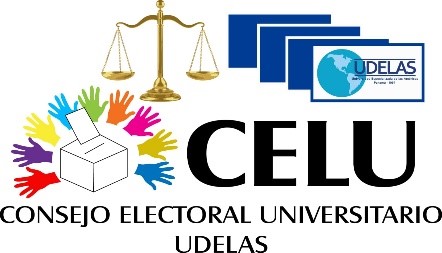 SOLICITUD DE CERTIFICACIÓN PARA POSTULANTE AL CARGO DE RECTOR (A) CON FIN ELECTORALDIRECCIÓN DE RECURSOS HUMANOSFecha: ____________________________					 Señor Director de Recursos HumanosE. 	S. 	D.Señor Director:Quien suscribe, _____________________________________ con cédula de identidad personal N°___________________, solicito se expida a mi favor, certificación que contenga la información siguiente:Ser docente por diez años académicos de manera ininterrumpida.No haber sido sancionado por falta grave o muy grave.  De constar sanción, la certificación debe indicar la falta cometida, el nivel de gravedad, la sanción y fecha.Certificación de ejecutorias comprobadas como gestor universitario a nivel directivo (Cargo y tiempo en el que lo desempeñé).Certificación de experiencia docente.Atentamente,Firma: ___________________	 Cédula: __________________	Correo institucional del solicitante: ______________En caso de realizar el proceso vía digital sírvase enviar esta solicitud al correo: certificacion.celu@udelas.ac.pa